 ОБЩИНСКИ ДОКЛАД ЗА БДП - ЧАСТ 1:  Доклад за изпълнението на мерки от общинската програма за отчетната година1. Има ли общината действаща Общинска комисия по БДП (съгласно изискванията на Закона за движението по пътищата – за общини над 30 000 души, както и за общини под 30 000 души, които са преценили да сформират такава комисия)Да, има; Брой проведени заседания през отчетната година: .....................Не, няма, но планира да имаНе, няма и не планира да има2. Участвала ли е общината чрез свой представител в дейността на областната комисия по БДП през отчетната година?  Да, на всяко заседаниеДа, на няколко от проведените заседанияНе, в нито едно от заседанията  3. Участвала ли е общината чрез свои представители в обучения, организирани от ДАБДП през отчетната година? Да Не 4. Провела ли е общината през отчетната година превантивни инициативи/кампании по БДП (с акцент върху превишената/несъобразена скорост, шофирането след употреба на алкохол, наркотични вещества и техните аналози, ползване на обезопасителни колани и системи за обезопасяване на деца, техническата изправност на МПС, поведение на участниците в движението и др.) самостоятелно или съвместно с други организации? Да, по повод 29 юни – националния ден на БДП; Описание: ………………….Да, по повод седмицата на мобилността; Описание: ………………….Да, по повод първи учебен ден; Описание: ………………….Да, по друг повод; Описание: ………………….Не 5. Прилагала ли е общината през отчетната година комплекса от мерки по БДП спрямо общинските служители за предпазването им от ПТП при взаимодействие с пътната система съгласно разработената и изпратената от ДАБДП стандартизирана система от мерки (писмо на ДАБДП 01-104/17.07.2019 г.)?Да Не 6. Извършвани ли са през отчетната година координация и взаимодействие между общината и ОДМВР за обследване, анализ, обозначаване, обезопасяване и наблюдение на участъци с повишен риск от ПТП?  Да, постоянноДа, при конкретен повод (настъпило ПТП, усложнена пътна обстановка, въвеждане на промени в организацията на движението и др.)Не 7. Извършвани ли са през отчетната година координация и взаимодействие между общината и ОПУ за обезопасяване на участъци от републиканските пътища, преминаващи през населени места?  Да, системно в рамките на сключено споразумениеДа, при необходимостНе8. Извършвани ли са през отчетната година обходи и огледи за надграждане на документирана база данни за състоянието на пътната инфраструктура и нейната безопасност в общината?Да, ежеседмичноДа, ежемесечноДа, два пъти в годинатаДа, веднъж в годинатаНе 9. Има ли общината действащ План за устойчива градска мобилност?Да, има действащ Възложен/планиран за изработванеНе и не е планиран  10. Прилагала ли е през отчетната година общината процедури за управление на пътната безопасност съгласно Закона за пътищата?Да, изпълнени са целенасочени инспекции Да, изпълнени са периодични инспекции Да, изпълнени са одити Не 11. Има ли общината действащ Генерален план за организация на движението?Да, има действащ; Година на приемане: ................. Възложен/планиран за изработване/актуализацияНе и не е планиран  12. Извършвани ли са през отчетната година дейности за обезопасяване на районите около училища, детски градини и ЦПЛР?Да Не 13. Предприeмани ли са действия през отчетната година за актуализиране на организацията на движение с оглед безопасността?Да Не 14. Създадена ли е организация през отчетната година за текущо и своевременно информиране на участниците в движението за въведени ВОБД и други ограничения? Да Не 15. Има ли на територията на общината обществен транспорт?Да; Описание на организацията на обществения транспорт: .................................Не 16. Включен ли е аспектът на пътната безопасност във всички дейности по проектиране, строителство и поддържане на пътната инфраструктура?  Да Не 17. Създадена ли е организация от общината за текущ контрол по спазване на правилата за престой и паркиране на автомобили?Да Не 18. Участвала ли е общината през отчетната година в провеждане на съвместни учения на Единната спасителна система за реакция при ПТП? Да, на общинско и на областно нивоДа, само на общинско нивоДа, само на областно нивоНе 19. КОНРЕКТНИ МЕРКИ ЗА ПОДОБРЯВАНЕ НА ПЪТНАТА БЕЗОПАСНОСТ В ОБЩИНАТА:Ако някоя от изброените по-долу подмерки не е била планирана в План-програмата, в съответния ред се отбелязва „не е била планирана“, като се изтриват указанията за попълването й.КМЕТ: …………………………/………………………/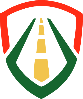 ДАБДПУниверсална Безопасна МобилностОБЩИНА..........................................................ГОДИНА..........................................................19.1 Изпълнени дейности по настилки по платно за движение19.1 Изпълнени дейности по настилки по платно за движениеОбект 1       Частично/цялостно: .....................       Местоположение /населено място; улица/път/: ...................       Описание: ...................       Дължина или площ: ................... м или ................... кв.м       Стойност: .....................Обект .....       Частично/цялостно: .....................       Местоположение /населено място; улица/път/: ...................       Описание: ...................       Дължина или площ: ................... м или ................... кв.м       Стойност: .....................Oбщо по т. 19.1:Дължина: ................... м или Площ: ................... кв.мСтойност: ...................19.2 Изпълнени дейности по тротоари и банкети 19.2 Изпълнени дейности по тротоари и банкети Обект 1       Частично/цялостно: .....................       Местоположение /населено място; улица/път/: ...................       Описание: ...................       Дължина или площ: ................... м или ................... кв.м       Стойност: .....................Обект .....       Частично/цялостно: .....................       Местоположение /населено място; улица/път/: ...................       Описание: ...................       Дължина или площ: ................... м или ................... кв.м       Стойност: .....................Oбщо по т. 19.2:Дължина: ................... м или Площ: ................... кв.мСтойност: ...................19.3 Изпълнени дейности по сигнализиране с пътни знаци19.3 Изпълнени дейности по сигнализиране с пътни знациОбект 1       Местоположение /населено място; улица/път/: .....................       Описание: ...................       Брой знаци: .....................        Стойност: .....................Обект .....       Местоположение /населено място; улица/път/: .....................       Описание: ...................       Брой знаци: .....................       Стойност: .....................Oбщо по т. 19.3:Брой знаци: .....................Стойност: ...................19.4 Изпълнени дейности по сигнализиране с пътна маркировка19.4 Изпълнени дейности по сигнализиране с пътна маркировкаОбект 1       Частично/цялостно: .....................       Местоположение /населено място; улица/път/: ...................       Описание: ...................       Дължина или площ: ................... м или ................... кв.м       Стойност: .....................Обект .....       Частично/цялостно: .....................       Местоположение /населено място; улица/път/: ...................       Описание: ...................       Дължина или площ: ................... м или ................... кв.м       Стойност: .....................Oбщо по т. 19.4:Дължина: ................... м или Площ: ................... кв.мСтойност: ...................19.5 Изпълнени дейности по ограничителни системи за пътища/мантинели 19.5 Изпълнени дейности по ограничителни системи за пътища/мантинели Обект 1       Местоположение /населено място; улица/път/: ...................       Описание: ...................       Дължина: ................... м        Стойност: .....................Обект .....       Местоположение /населено място; улица/път/: ...................       Описание: ...................       Дължина: ................... м        Стойност: ......................Oбщо по т. 19.5:Дължина: ................... м Стойност: ...................19.6 Изпълнени дейности по велосипедна инфраструктура 19.6 Изпълнени дейности по велосипедна инфраструктура Обект 1       Местоположение /населено място; улица/път/: ...................       Описание: ...................       Дължина или площ: ................... м или ................... кв.м       Стойност: .....................Обект .....       Местоположение /населено място; улица/път/: ...................       Описание: ...................       Дължина или площ: ................... м или ................... кв.м       Стойност: .....................Oбщо по т. 19.6:Дължина: ................... м или Площ: ................... кв.мСтойност: ...................19.7 Изпълнено обезопасяване на спирки на обществения транспорт  19.7 Изпълнено обезопасяване на спирки на обществения транспорт  Обект 1       Местоположение /населено място; улица/път/: ...................       Описание: ...................       Брой спирки: ...................        Стойност: .....................Обект .....       Местоположение /населено място; улица/път/: ...................       Описание: ...................       Брой спирки:: ...................        Стойност: .....................Oбщо по т. 19.7:Брой спирки: ...................Стойност: ...................19.8 Изпълнено обезопасяване на пешеходни пътеки и изграждане на пешеходна инфраструктура19.8 Изпълнено обезопасяване на пешеходни пътеки и изграждане на пешеходна инфраструктураОбект 1       Местоположение /населено място; улица/път/: ...................       Описание: ...................       Брой пътеки: ...................        Стойност: .....................Обект .....       Местоположение /населено място; улица/път/: ...................       Описание: ...................       Брой пътеки: ...................        Стойност: .....................Oбщо по т. 19.8:Брой пътеки: ................Стойност: ...................19.9 Изпълнени мерки за успокояване на движението (кръгови кръстовища, изнесени тротоари, острови, изкуствени неравности, др.)19.9 Изпълнени мерки за успокояване на движението (кръгови кръстовища, изнесени тротоари, острови, изкуствени неравности, др.)Обект 1      Местоположение /населено място; улица/път/: ...................       Описание: ...................             Стойност: .....................Обект .....      Местоположение /населено място; улица/път/: ...................       Описание: ...................             Стойност: .....................Oбщо по т. 19.9:Стойност: ...................19.10 Изградени нови улици/общински пътища19.10 Изградени нови улици/общински пътищаОбект 1      Местоположение /населено място; улица/път/: ...................       Описание: ...................             Дължина: ................... м      Стойност: ...................Обект .....      Местоположение /населено място; улица/път/: ...................       Описание: ...................             Дължина: ................... м      Стойност: ...................Oбщо по т. 19.10:Дължина: ................... м Стойност: ...................19.11 Изградени пътища за извеждане на транзитния трафик19.11 Изградени пътища за извеждане на транзитния трафикОбект 1      Местоположение /населено място; улица/път/: ...................       Описание: ...................             Дължина: ................... м      Стойност: ...................Обект .....      Местоположение /населено място; улица/път/: ...................       Описание: ...................             Дължина: ................... м      Стойност: ...................Oбщо по т. 19.11:Дължина: ................... м Стойност: ...................19.12 Извършена модернизация на обществения транспорт 19.12 Извършена модернизация на обществения транспорт Обект 1      Местоположение /населено място/: ...................       Описание: ...................             Стойност: ...................Обект .....      Местоположение /населено място/: ...................       Описание: ...................             Стойност: ...................Oбщо по т. 19.12:Стойност: ...................19.13 Извършени дейности по републикански пътища, преминаващи през населени места, на база сключено споразумение между общината и АПИ19.13 Извършени дейности по републикански пътища, преминаващи през населени места, на база сключено споразумение между общината и АПИОбект 1      Местоположение /населено място/: ...................       Описание: ...................             Стойност: ...................Обект .....      Местоположение /населено място/: ...................       Описание: ...................             Стойност: ...................Oбщо по т. 19.13:Стойност: ...................19.14 Други мерки по преценка на Общината19.14 Други мерки по преценка на ОбщинатаОбект 1      Описание: ...................             Стойност: ...................Обект .....      Описание: ...................             Стойност: ...................Oбщо по т. 19.14:Стойност: ...................